Анкета для вихователівhttps://docs.google.com/forms/d/e/1FAIpQLSe2qxxUTtZ8nCmWXWbrNakx9XCBfDhHi2epuaxedxovXMj9mA/viewform?usp=pp_url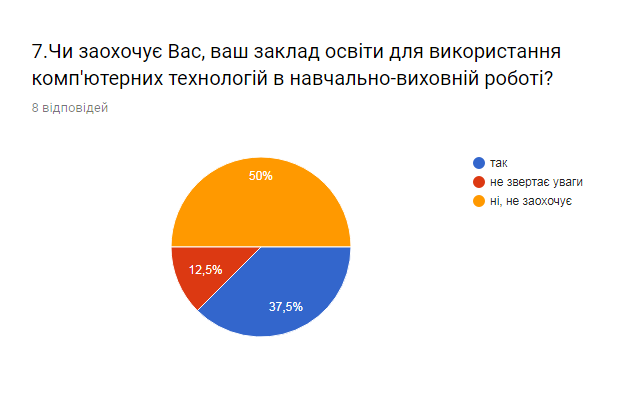 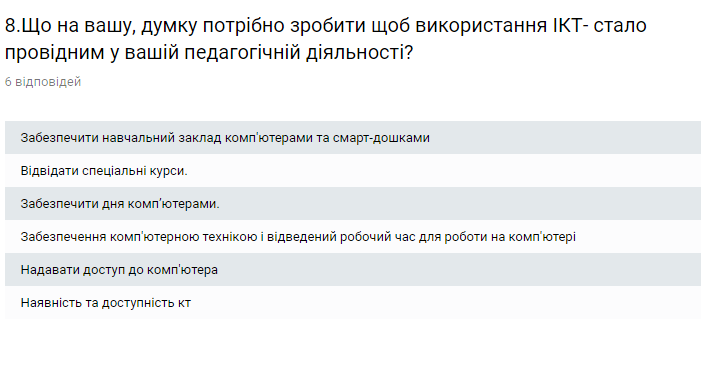 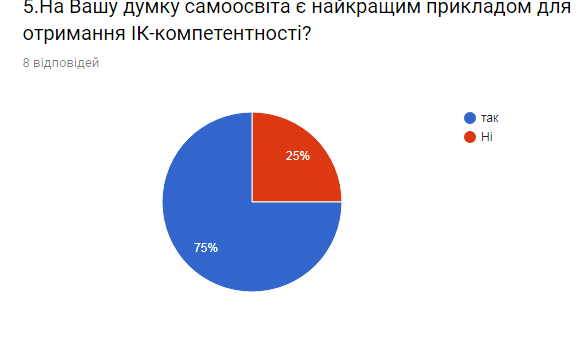 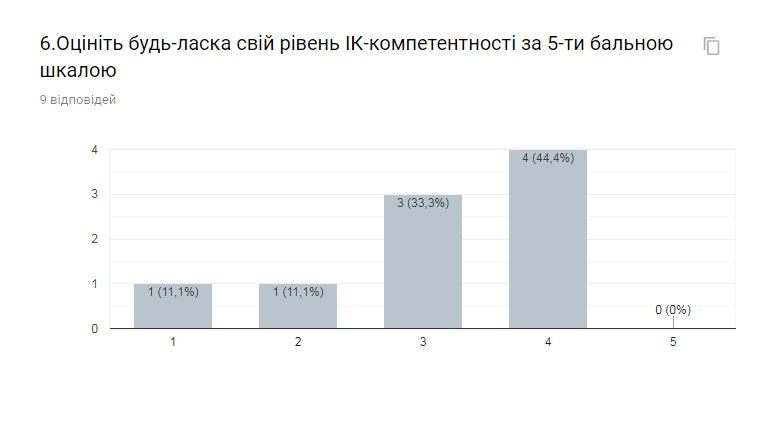 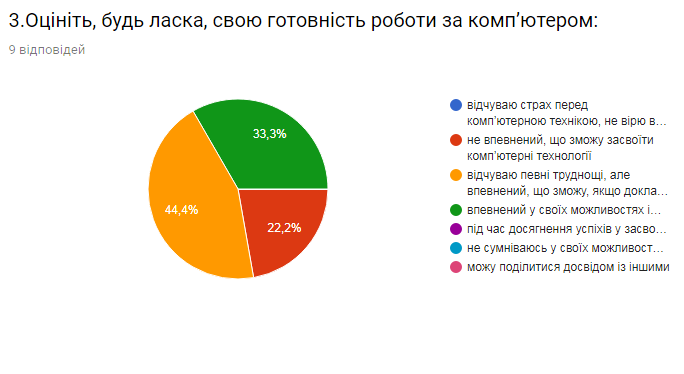 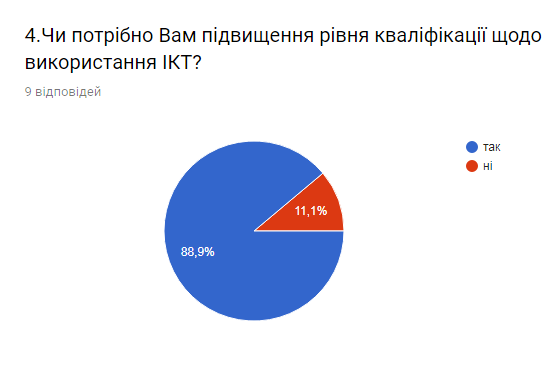 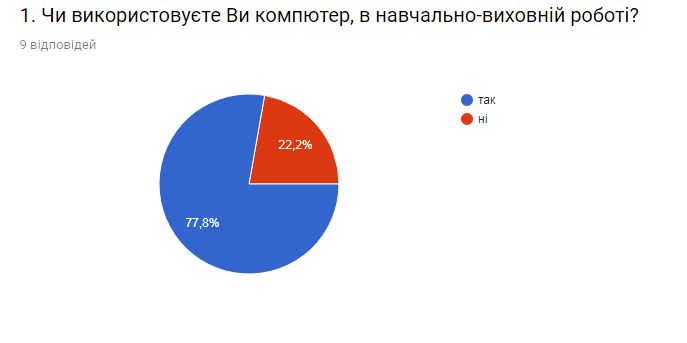 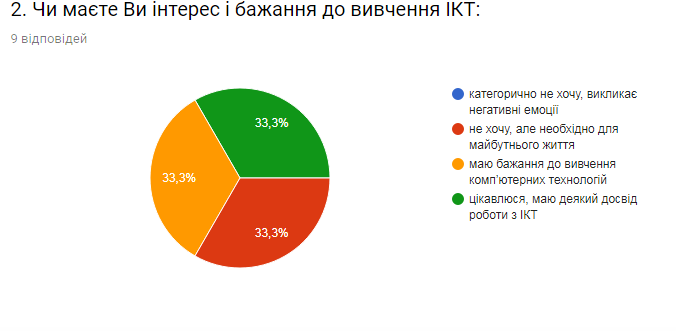 